Друзья коллеги!  Рады вам сообщить, что у нас в продаже появились след. товары хорошего качества   с привлекательно ценой!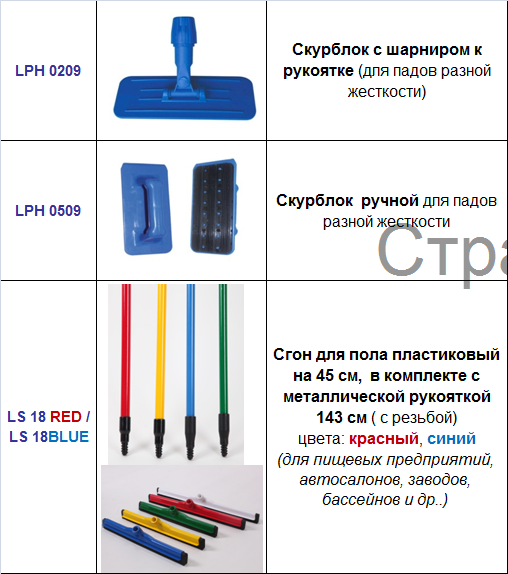 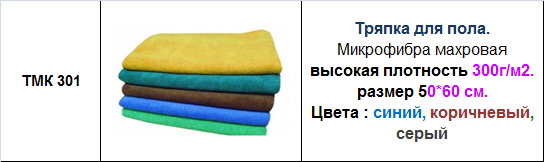 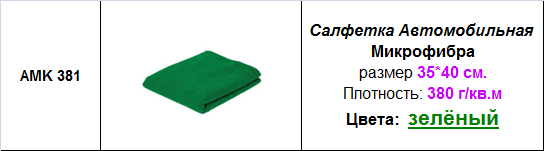 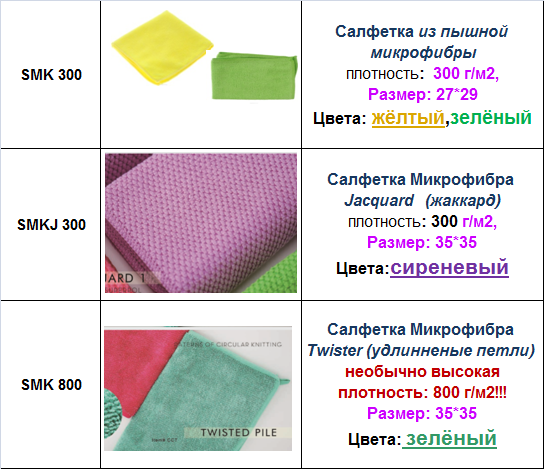 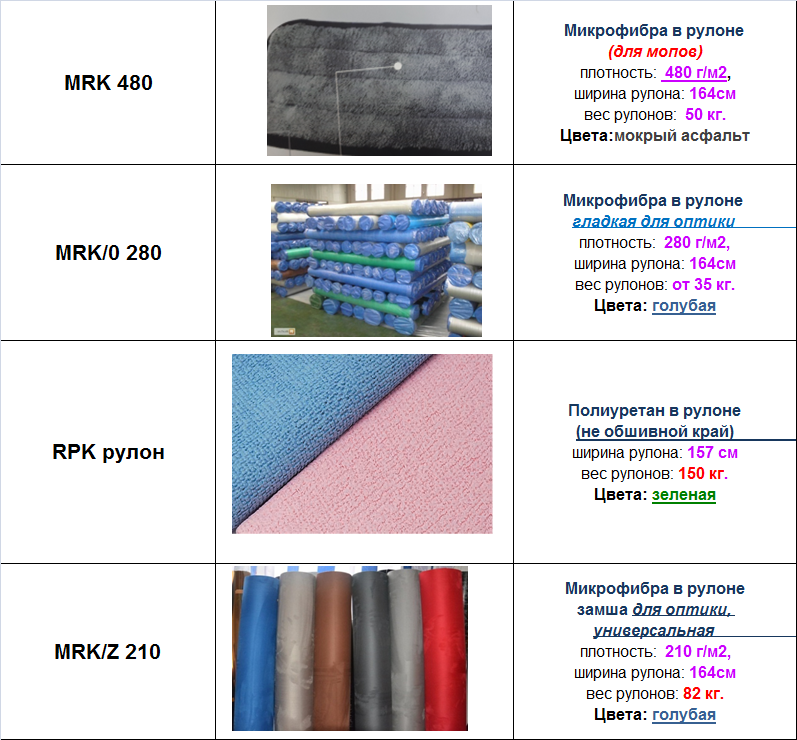 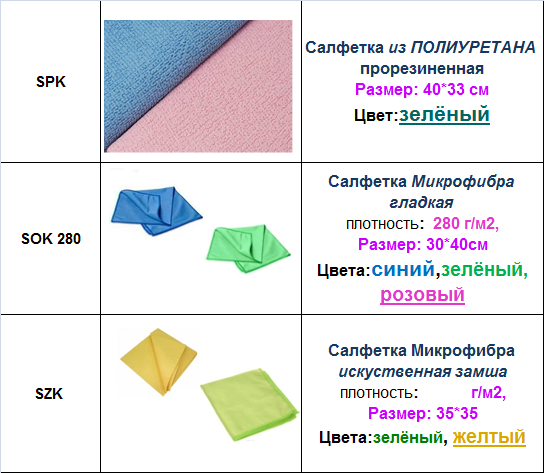 